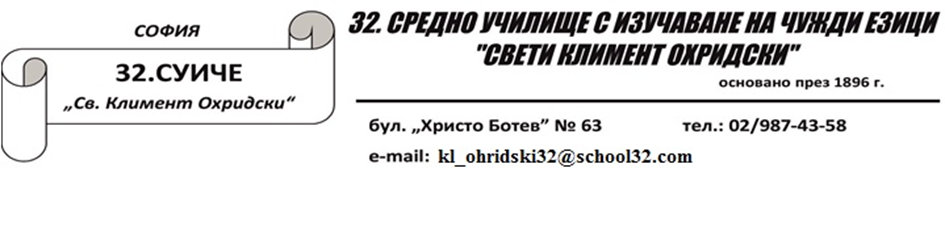 ОБЩ ПРОТОКОЛ за резултатите от провелия се на 11.03.2023 година национален кръг на олимпиадата по руски език №Име, презиме, фамилия на ученикаТочкиКласираниНаталия Дилиянова Кирилиева74-Любов Сергеева Шишман73-Полина Олександровна Гардаш73-